			       Madrid, Spain ____ , ____  20_____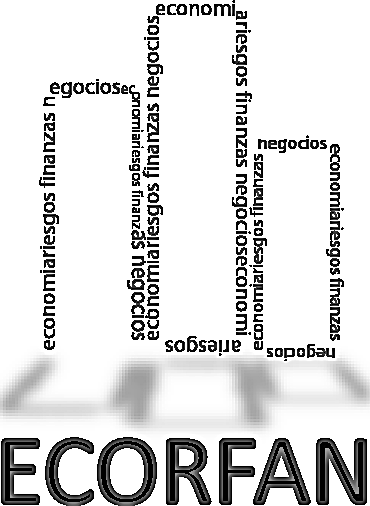      ECORFAN®	Authorization formI understand and accept that the results of evaluation are inappealable. If my article is accepted for publication, I authorize ECORFAN to reproduce it in electronic data bases, reprints, anthologies or any other media in order to reach a wider audience.	 __________________________________________________________________Article_____________________Signature_____________________Name